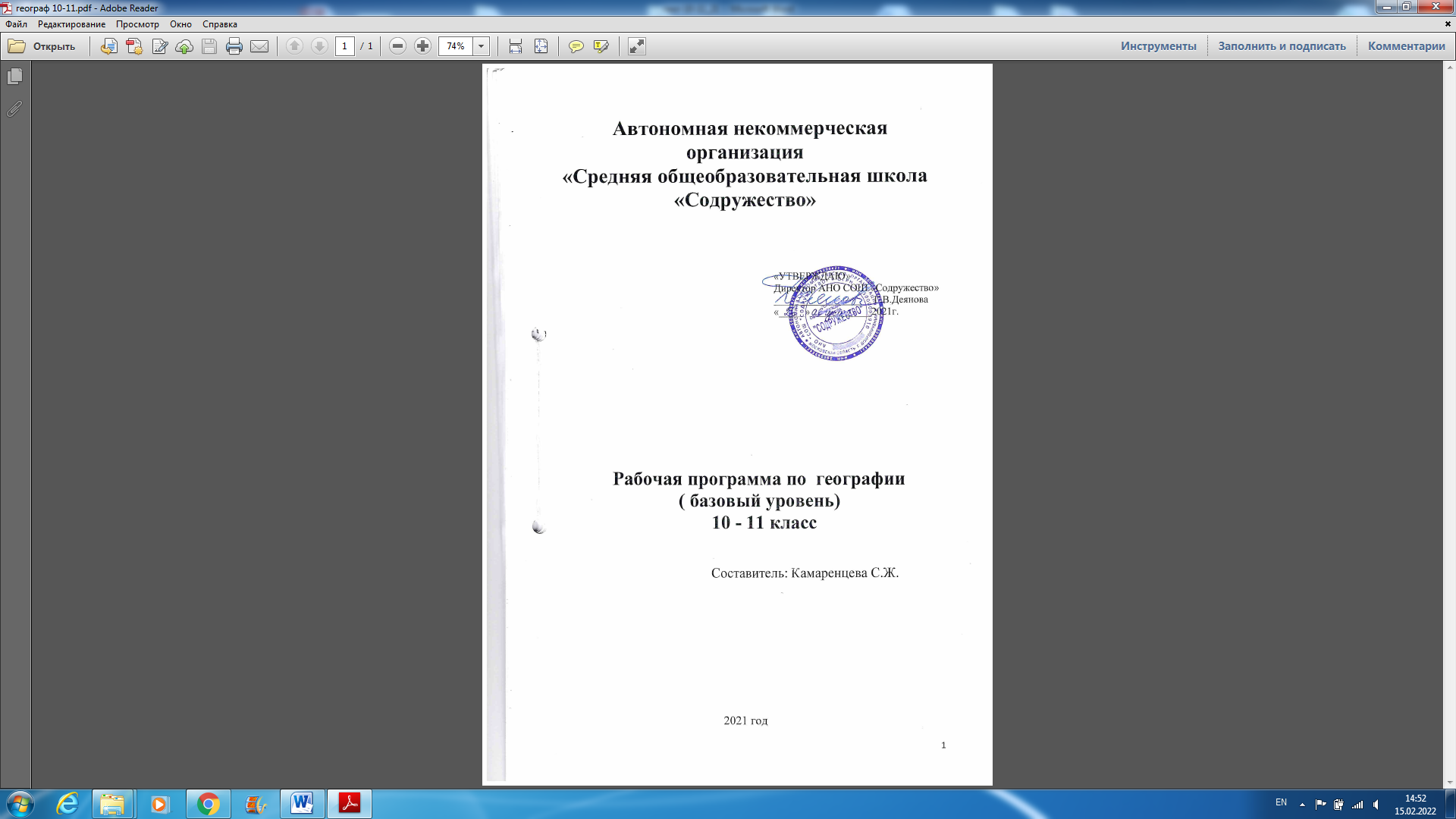           Основное содержание рабочей программы соответствует содержанию, изложенному авторами программы Дронов В.П., Савельева Л.Е., Лопатников Д.Л., Протасова И.В.  М., «Просвещение» 2019г. и ориентирована на работу  по учебнику:           География. 10-11 классы. Д.Л. Лопатников;           Рабочая  программа в 11 классе  предусматривает образовательную нагрузку  1 час в неделю, всего 33 часа за учебный год, что соответствует учебному плану школы.           1.Планируемые результаты обучения Личностными результатами обучения географии в средней школе является формирование всесторонне образованной, инициативной и успешной личности, обладающей системой современных мировоззренческих взглядов, ценностных ориентации, идейно-нравственных, культурных и этических принципов и норм поведения.Важнейшие личностные результаты:воспитание патриотизма, любви и уважения к Отечеству, чувства гордости за свою Родину; усвоение гуманистических и традиционных ценностей многонационального российского общества; воспитание чувства ответственности и долга перед Родиной;формирование ответственного отношения к учению, готовности и способности учащихся к саморазвитию и самообразованию на основе мотивации к обучению и познанию;формирование личностных представлений о целостности природы Земли; осознание значимости и общности глобальных проблем человечества;формирование уважительного отношения к истории, культуре, национальным особенностям, традициям и образу жизни других народов; осознанной доброжелательности к другому человеку, его мнению, мировоззрению, культуре, языку, вере; готовности и способности вести диалог с другими людьми и достигать в нём взаимопонимания;освоение социальных норм, правил поведения, ролей и форм социальной жизни в группах и сообществах, включая взрослые и социальные сообщества; участие в школьном самоуправлении и общественной жизни в пределах возрастных компетенции с учётом региональных, этнокультурных, социальных и экономических особенностей;развитие морального сознания и компетентности в решении моральных проблем на основе личностного выбора; формирование нравственных чувств и нравственного поведения, осознанного и ответственного отношения к собственным поступкам;формирование коммуникативной компетентности в общении и сотрудничестве со сверстниками, старшими и младшими в процессе образовательной, общественно полезной, учебно-исследовательской, творческой и других видов деятельности;формирование ценности здорового и безопасного образа жизни; усвоение правил индивидуального и коллективного безопасного поведения в чрезвычайных ситуациях, угрожающих жизни и здоровью людей, правил поведения на транспорте и на дорогах;формирование основ экологического сознания на основе признания ценности жизни во всех её проявлениях и необходимости ответственного, бережного отношения к окружающей среде;развитие эмоционально-ценностного отношения к природе, эстетического сознания через освоение природного и культурного наследия народов мира, творческой деятельности эстетического характера.Метапредметные результаты включают освоенные обучающимися универсальные учебные действия, обеспечивающие овладение ключевыми компетенциями, составляющими основу умения учиться.Важнейшие метапредметные результаты обучения географии:умение самостоятельно определять цели своего обучения, ставить и формулировать для себя новые задачи в учёбе и познавательной  деятельности,  развивать мотивы  и  интересы  своей познавательной деятельности;умение планировать пути достижения целей, в том числе альтернативные, выбирать наиболее эффективные способы решения учебных и познавательных задач;умение соотносить свои действия с планируемыми результатами, осуществлять контроль своей деятельности в процессе достижения результата, определять способы действий в рамках предложенных условий и требований, корректировать свои действия в соответствии с изменяющейся ситуацией;умение оценивать правильность выполнения учебной задачи, собственные возможности её решения;владение основами самоконтроля, самооценки, принятия решений и осуществления осознанного выбора в учебной и познавательной деятельности;умение определять понятия, устанавливать аналогии, выбирать основания и критерии для классификации, устанавливать причинно-следственные связи, строить логическое рассуждение, умозаключение (индуктивное, дедуктивное и по аналогии) и делать выводы;владение умением создавать, применять и преобразовывать знаки и символы, модели и схемы для решения учебных и познавательных задач;смысловое чтение;умение организовывать учебное сотрудничество и совместную деятельность с учителем и сверстниками; работать индивидуально и в группе: находить общее решение и разрешать конфликты на основе согласования позиций и учёта интересов; формулировать, аргументировать и отстаивать своё мнение;умение осознанно использовать речевые средства в соответствии с задачей коммуникации, для выражения своих чувств, мыслей и потребностей; планирования и регуляции своей деятельности; владение устной и письменной речью; монологической контекстной речью;формирование и развитие компетентности в области использования информационно-коммуникационных технологий (ИКТ-компетенции).Важнейшие предметные результаты:1) понимать значение географической науке, её роли в освоении планеты человеком, о географических знаниях как компоненте научной картины мира, их необходимости для решения современных практических задач человечества и своей страны, в том числе задачи охраны окружающей среды;2) основополагающие знания о природе Земли как целостной развивающейся системе, о единстве человека и природы;3) первичные навыки использования территориального подхода своего основы географического мышления для осознания своего места в целостном, многообразном и быстро изменяющемся мире;4) элементарные практические умения использования приборов и инструментов для определения количественных и качественных характеристик компонентов географической среды, в том числе её экологических параметров;5) основы картографической грамотности и использования географической карты как одного из «языков» международного общения;6) составлять таблицы, картосхемы, диаграммы, простейшие карты, модели, отражающие географические закономерности различных явлений и процессов, их территориальные взаимодействия;7) умения и навыки использования  географических знаний в повседневной жизни для объяснения и оценки разнообразных явлений и процессов, оценивания уровня безопасности окружающей среды, адаптации к условиям территории проживания, соблюдения мер безопасности в случае природных стихийных бедствий и техногенных катастроф8) общие представления об экологических проблемах, умения и навыки безопасного и экологически целесообразного поведения в окружающей среде;9) оценивать демографическую ситуацию, процессы урбанизации, миграции в странах мира и макрорегионах;10) характеризовать отраслевую структуру хозяйства отдельных стран мира и макрорегионов;11) выделять существенные различия стран на современной политической карте мира, сравнивать различные страны мира. 2.Содержание учебного предмета10 класс11 класс3. Календарно - тематическое планирование География. 10 класс (34 ч.)География. 11 класс (33 ч.)№Раздел, темыСодержаниеКол-во часовФормы организации учебных занятий.Виды учебной деятельности1.Введение в экономическую и социальную географию мираПредмет изучения экономической и социальной географии мира. Классификация стран мира. Геополитическая панорама мира. Очаги геополитической нестабильности. Демографические характеристики населения мира. Расовый и национальный состав населения. Религиозный состав населения. Размещение населения.11Формы организации: фронтальная, индивидуальная, групповая.Определять: по  тематическим картам форму правления стран, по статистическим данным возрастной и половой состав населения стран мира, главные районы распространения мировых религий.Сравнивать: по статистическим  данным показатели ВВП и ППС на душу населения для разных стран мира, процессы воспроизводства населения в разных регионах мира. Находить  карте: страны с разным географическим положением, крупнейшие по площади и населению страны мира и их столицы. Анализировать политическую карту мира и сравнивать различные страны мира по количественным и качественным показателям.Выявлять и обсуждать роль России и других стан в борьбе с международным терроризмом.2.Зарубежная ЕвропаОбщая характеристика Зарубежной Европы. Географическое положение, его влияние на природу и хозяйство. Факторы развития европейских стран. Численность и динамика населения. Этнический состав. Размещение населения. Особенности хозяйства. Ведущие отрасли хозяйства. Субрегионы Европы.10Формы организации: фронтальная, индивидуальная, групповая.Оценивать: положительные и отрицательные черты гео положения, ресурсообеспеченность стран и регионов, оценивать место страны в мировом хозяйстве.  Анализировать схемы и статистические материалы, отражающие качественные и количественные параметры хозяйства и его структуру. Решать  практические и познавательные задачи, используя различные показатели, характеризующие население. Составлять социально-экономическую характеристику страны.Выявлять специфические особенности стран и субрегионов.3.Северная АмерикаОбщая характеристика Северной Америки. Географическое положение, его влияние на природу и хозяйство. Факторы развития стран. Численность и динамика населения. Этнический состав. Размещение населения. Особенности хозяйства. Ведущие отрасли хозяйства. 6Формы организации: фронтальная, индивидуальная, групповая.Оценивать: положительные и отрицательные черты гео положения, ресурсообеспеченность стран и регионов, оценивать место страны в мировом хозяйстве.  Анализировать схемы и статистические материалы, отражающие качественные и количественные параметры хозяйства и его структуру. Решать  практические и познавательные задачи, используя различные показатели, характеризующие население. Составлять социально-экономическую характеристику страны.Выявлять специфические особенности стран и субрегионов.4.Латинская АмерикаОбщая характеристика Латинской Америки. Географическое положение, его влияние на природу и хозяйство. Факторы развития латиноамериканских стран. Численность и динамика населения. Этнический состав. Размещение населения. Особенности хозяйства. Ведущие отрасли хозяйства. 5Формы организации: фронтальная, индивидуальная, групповая.Оценивать: положительные и отрицательные черты гео положения, ресурсообеспеченность стран и регионов, оценивать место страны в мировом хозяйстве.  Анализировать схемы и статистические материалы, отражающие качественные и количественные параметры хозяйства и его структуру. Решать  практические и познавательные задачи, используя различные показатели, характеризующие население. Составлять социально-экономическую характеристику страны.Выявлять специфические особенности стран.5.Австралия и ОкеанияОбщая характеристика Австралии и Океании. Географическое положение, его влияние на природу и хозяйство. Факторы развития стран. Численность и динамика населения. Этнический состав. Размещение населения. Особенности хозяйства. Ведущие отрасли хозяйства. 2Формы организации: фронтальная, индивидуальная, групповая.Оценивать: положительные и отрицательные черты гео положения, ресурсообеспеченность стран и регионов, оценивать место страны в мировом хозяйстве.  Анализировать схемы и статистические материалы, отражающие качественные и количественные параметры хозяйства и его структуру. Решать  практические и познавательные задачи, используя различные показатели, характеризующие население. Составлять социально-экономическую характеристику страны.Выявлять специфические особенности стран.№Раздел, темыСодержаниеКол-во часовФормы организации учебных занятий.Виды учебной деятельности1.Введение Ориентирование в информационном поле учебно-методического комплекта. Повторение правил работы с учебником и используемыми компонентами УМК1Формы организации: фронтальная, индивидуальная, групповая.Понимать значение географии для современной науки и объяснять ее роль в решении проблем человечества.2.Зарубежная АзияОбщая характеристика Зарубежной Азии. Географическое положение, его влияние на природу и хозяйство. Факторы развития стран зарубежной Азии. Численность и динамика населения. Этнический состав. Размещение населения. Особенности хозяйства. Ведущие отрасли хозяйства. Субрегионы зарубежной Азии.10Формы организации: фронтальная, индивидуальная, групповая.Оценивать: положительные и отрицательные черты гео положения, ресурсообеспеченность стран и регионов, оценивать место страны в мировом хозяйстве.  Анализировать схемы и статистические материалы, отражающие качественные и количественные параметры хозяйства и его структуру. Решать  практические и познавательные задачи, используя различные показатели, характеризующие население. Составлять социально-экономическую характеристику страны.Выявлять специфические особенности стран и субрегионов.3.АфрикаОбщая характеристика Африки. Географическое положение, его влияние на природу и хозяйство. Факторы развития стран. Численность и динамика населения. Этнический состав. Размещение населения. Особенности хозяйства. Ведущие отрасли хозяйства. Субрегионы Африки5Формы организации: фронтальная, индивидуальная, групповая.Оценивать: положительные и отрицательные черты гео положения, ресурсообеспеченность стран и регионов, оценивать место страны в мировом хозяйстве.  Анализировать схемы и статистические материалы, отражающие качественные и количественные параметры хозяйства и его структуру. Решать  практические и познавательные задачи, используя различные показатели, характеризующие население. Составлять социально-экономическую характеристику страны.Выявлять специфические особенности стран и субрегионов.4.Арктика и АнтарктикаМакрорегионы вокруг полюсов. Ресурсы и хозяйственное использование Арктики и Антарктики. 1Формы организации: фронтальная, индивидуальная, групповая.Оценивать ресурсообеспеченность макрорегиона при помощи различных источников информации в современных условиях функционирования экономики.5.География мирового хозяйстваМировое хозяйство. Этапы развития мирового хозяйства. Географическое разделение труда. Территориальная организация мирового хозяйства. Природные условия и ресурсы мирового развития. Трудовые ресурсы. Мировой финансовый капитал. Транспорт. Сельское хозяйство. Мировая базовая и обрабатывающая промышленность. Нематериальное производство. Экологические проблемы мирового развития. Россия в современном мировом хозяйстве.14Формы организации: фронтальная, индивидуальная, групповая.Объяснять факторы специализации стран и регионов мира и определять их участие в международном географическом разделении труда. Характеризовать территориальную организацию мирового хозяйства. Устанавливать черты сходства и различия Центра,  Полупериферии,  Периферии. Устанавливать с помощью географических карт страны, располагающие наиболее широким ассортиментом природных ресурсов.  Характеризовать географию рынка труда. Определять страны- экспортеры и импортеры капиталов. Определять долю каждого вида транспорта в грузо- и пассажирообороте. Выявлять черты сходства и различия сельского хозяйства в развитых и развивающихся странах. Анализировать структуру потребления первичных энергоресурсов в мире. Выявлять основные мировые промышленные районы и центры обрабатывающей промышленности. Выявлять долю нематериального производства в экономике мира. Описывать изменение геосистем в результате в результате природных и антропогенных воздействий. Оценивать роль России в мировом хозяйстве, системе международных финансово-экономических и политических отношений.№тема кол-во часовсрокикорр-каВведение в экономическую и социальную географию мира111Что изучает экономическая и социальная география мира2Классификация стран мира3Политико-экономическая типология стран4Государственное устройство стран мира5Геополитическая панорама мира6Очаги геополитической нестабильностиПрактическая работа №1 «Составление географии «горячих точек» и самопровозглашенных (непризнанных) государств на современной политической карте мира (на основе средств массовой информации и ресурсов Интернета)»7Демографическая характеристика населения мира8Расовый и национальный состав населения9Религиозный состав населения10Размещение населения мира11Обобщающий урок по теме «Введение в экономическую и социальную географию мира»Проверочная работа №1 по теме «Введение в экономическую и социальную географию мира»Зарубежная Европа1012Общая характеристика Зарубежной Европы13Германия14Франция15ВеликобританияПрактическая работа №2 «Составление сравнительной экономико-географической характеристики двух стран»16Италия17Малые страны Европы18Страны Восточной Европы19Польша20Европейский союз21Обобщение знаний по теме «Зарубежная Европа»Проверочная работа №2 по теме «Зарубежная Европа»Северная Америка622Общая характеристика Северной Америки23Географическое положение и население США24Хозяйство США25Районы СШАПрактическая работа №3 «Выявление специфических особенностей природы, населения и хозяйства макрорайонов США»26Канада27Обобщение знаний по теме «Северная Америка»Латинская Америка528Общая характеристика Латинской Америки29Аргентина. Бразилия. МексикаПрактическая работа №4 «Составление программы освоения новой территории (Амазонии и др.) с перспективой ее экономического развития в 21 в.»30Андские страны31Страны Центральной Америки и Вест-Индии32Обобщение знаний по теме «Латинская Америка»Проверочная работа №3 по теме «Латинская Америка»Австралия и Океания233Австралийский Союз34Океания№тема кол-во часовсрокикорр-ка1Введение 1Зарубежная Азия102Общая характеристика Зарубежной Азии3Китай. Общая характеристика4Хозяйство КитаяПрактическая работа №1 «Оценка демографической ситуации, процессов урбанизации и миграции в Китае»5Япония. Общая характеристика6Хозяйство Японии7Индия. Общая характеристика8Хозяйство Индии9Юго-Восточная Азия10Юго-Западная Азия11Обобщающий урок по теме «Зарубежная Азия»Проверочная работа №1 по теме «Зарубежная Азия»Африка512Общая характеристика Африки13Северная Африка14Западная, Центральная и Восточная Африка15Южная Африка16Обобщение по теме «Африка»Проверочная работа №2 по теме «Африка»17Арктика и Антарктика1География мирового хозяйства1418Этапы развития мирового хозяйства19Территориальная организация мирового хозяйства20Природные условия и ресурсы мирового развитияПрактическая работа №2 «Оценка ресурсообеспеченности отдельных стран мира»21Трудовые ресурсы мирового развития22Трудовые миграции в мире23Мировой финансовый капитал24Мировой транспортПроверочная работа №3 по теме «География мирового хозяйства»25Мировое сельское хозяйство26Мировая базовая промышленность27Мировая обрабатывающая промышленностьПрактическая работа №3 «Построение картосхемы «Промышленность мира»28Мировое нематериальное производство29Экологические проблемы мирового развития30Россия в современном мировом хозяйстве31Обобщение по теме «География мирового хозяйства»Обобщение курса «География»232 Итоговая проверочная работа  по курсу «География»33Обобщающий урок по курсу «География»«СОГЛАСОВАНО»Протокол заседания методического объединения от «__»_______20___г №___«СОГЛАСОВАНО»Зам.директора __________________